Evaluation: Role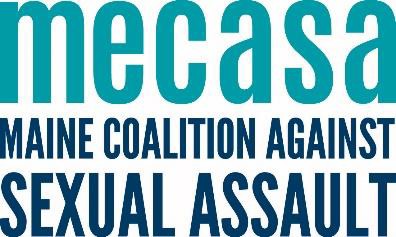 Person being evaluated: Supervisee NamePerson completing evaluation: Supervisor NameEvaluation Type: 90 day or biennial (or other)			          Date:Role OverviewAdd role Overview hereEvaluation of Core Job FunctionsEvaluation of Team Member Performance: Other feedback on team member’s performance:What are the areas of growth you’d like to see from this person in the next year?I have read this evaluation and discussed it with my supervisor._______________________________________			_____________________Name								DateI would like to offer the following comments on my evaluation. Position ObjectivesEssential Duties and ResponsibilitiesStrengths and Areas for GrowthObjective HereDuties hereObjective HereDuties hereObjective HereDuties hereObjective HereDuties hereObjective HereDuties hereObjective HereDuties hereObjective HereDuties hereAs a team we strive to:Strengths and Areas for GrowthContribute to positive relationships with team and partners through:Engaging in direct, honest, and respectful communication including sharing feedback;Checking our assumptions, seek to understand Being reliable;Collaborating informally and formallyBeing flexible;Being aware of and responsive to, the communicated and observed needs, capacity, and circumstances of others.  Acknowledge that we will make mistakes and will learn from them; Work independently, while knowing when to engage team members;Intentionally seek, receive, and integrate the input of others;Meet our programmatic goals effectively and efficiently including through:Thoughtful time management practices;Careful writing and editing;Fluency with technology;Excellent training, presentation, and facilitation skills; and Active prioritization of short and long term projects and activities; Communicate effectively in all settings through knowing your audience and role and engaging in clear messaging